                                                                                                                                                                                                         ПРИЛОЖЕНИЕ 1СХЕМА СБОРКИПолка на стол 1200х1055х230 (050)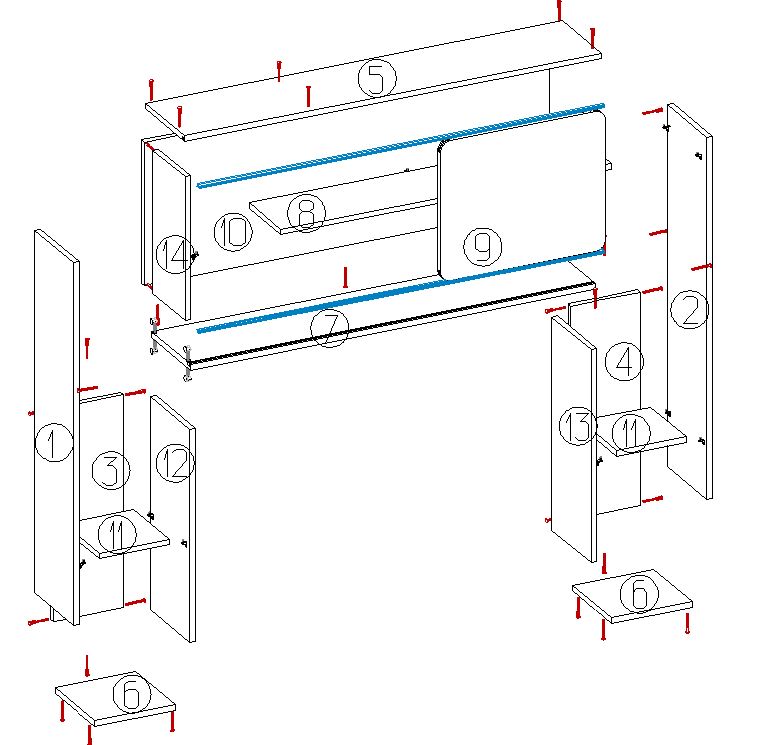                                                                                                                                                                                                                                                                                              ПРИЛОЖЕНИЕ 2СПЕЦИФИКАЦИЯ КОМПЛЕКТУЮЩИХПолка на стол 1200х1055х230 (050)№Наименование деталейA мм.B мм.Кол.№Наименование фурнитурыКол.1Боковая стенка левая102323011Евро винт442Боковая стенка правая102323012Полкодержатель с фиксацией143Задняя стенка60220013Эксцентрик44Задняя стенка 160220014Стойка к эксцентрику двухсторонняя25Крышка верхняя с направля-ющей аллюминиевой(1164мм)119623015Шуруп 3.5х16106Крышка нижняя23223026Верхний ролик27Полка 1 с направляющей аллюминиевой (1164мм)116423017Нижний ролик 28Полка 294818718направляющая 1.164 м29дверь47439519заглушки для евровинтов4410задняя стенка верх1164405110заглушки для эксцентриков411полка200209212стойка средняя  левая602230113стойка средняя  правая602230114стойка средняя верх4051891